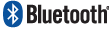 2.1 CH SOUNDBAR2.1 CH SOUNDBAR                           SJ2                             SJ2                             SJ2                             SJ2  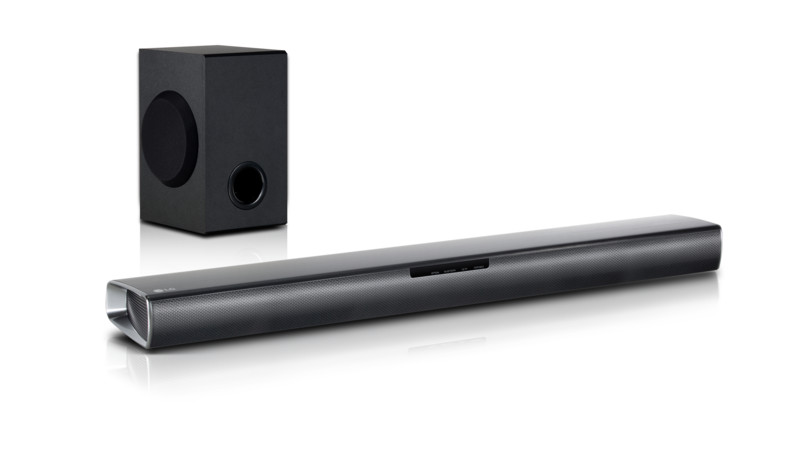 KLÍČOVÉ VLASTNOSTIKLÍČOVÉ VLASTNOSTIVÝHODY PRO ZÁKAZNÍKAVÝHODY PRO ZÁKAZNÍKAVÝHODY PRO ZÁKAZNÍKAHudební výkon 160WHudební výkon 160WMaximální hudební zážitekMaximální hudební zážitekMaximální hudební zážitekSubwooferSubwooferProstorový zvukProstorový zvukProstorový zvukBluetoothBluetoothBezproblémové propojeníBezproblémové propojeníBezproblémové propojeníOptický vstupOptický vstupSnadné propojení s TV (vhodné pro 32" TV a větší)Snadné propojení s TV (vhodné pro 32" TV a větší)Snadné propojení s TV (vhodné pro 32" TV a větší)Dolby DigitalDolby DigitalHudební kodeky / možnost ovládat TV ovladačemHudební kodeky / možnost ovládat TV ovladačemHudební kodeky / možnost ovládat TV ovladačemSPECIFIKACEVstupy a výstupyVstupy a výstupyCelkový hudební výkon160WUSBUSB1Systém reproduktorů2.1Portable  In Portable  In 1Subwoofer (připojený drátem)100WOptický audio vstupOptický audio vstup1Multiroom řešeníNeHDMI výstupHDMI výstup0BLUETOOTHAnoHDMI vstupHDMI vstup0Dekodéry Dolby Digital/DTSAno/NeExterní přehrávání HDDNePARAMETRYPARAMETRYAplikace dálkového ovladačeNeSpotřeba energie [W] (AV/Při vypnutí)Spotřeba energie [W] (AV/Při vypnutí)35 / 0,5WiFiNeHmotnost (čistá/balení) [kg]Hmotnost (čistá/balení) [kg]4,46 / 6RádioNeSIMPLINKNeROZMĚRY (Š x V x H) [mm]ROZMĚRY (Š x V x H) [mm]Zpětná zvuková vazba ARCNeHlavní jednotkaHlavní jednotka660 x 56 x 99Přehrává mp3, wmaAnoSubwooferSubwoofer186 x 303 x 205Dálkový ovladačAnoKrabice Krabice 923 x 368 x 225